Потапочкина Л.И., преподаватель  математики, КГА ПОУ «Дальнегорский индустриально-технологический колледж»ТВОРЧЕСТВО ПЕДАГОГА В МИРЕ ИННОВАЦИОННЫХ ТЕХНОЛОГИЙИнтеллектуальный  марафон Предмет: МатематикаТема урок: « Любимый город в задачах по математике»Тип урока: Урок обобщения и систематизации  пройденного материала.Вид урок: Интегрированный Методы обучения: Словесный, практический, информационный, частично -поисковый, проблемный.Цель:Развитие интереса к предмету, способностей студентов и логического мышления.Развитие патриотических чувств и любви к родному городу. Задачи: Образовательная: обобщить и повторить материал по темам «Дроби», «Корни и степени».Развивающая: повысить  интерес студентов к математике и сопутствующим ей учебным дисциплинам, привлечь студентов к исследовательской и творческой деятельности,  выявить одаренных и талантливых детей.Воспитательная: развивать организаторские способности студентов, навыки общения в коллективе; воспитывать взаимоуважение между товарищами. Межпредметные связи: история, география.Формы организации деятельности учащихся — индивидуальная, коллективнаяДидактический  материал: карта Приморского края,  газета « МОЙ ДАЛЬНЕГОРСК», книги о Дальнегорске.Раздаточный материал: карточки с заданием, кроссворды, фотографии Дальнегорска и достопримечательностей Дальнегорска.Ход  урока:Организационная часть:- приветствие- сообщение цели и хода урока2.  Актуализация знаний:    - вопросы для актуализации знаний3.  Выполнение заданий4. Подведение итогов урока    - отзыв студентов    -  выводы и заключительное слово преподавателя   - оценивание студентов.Содержание урока:Урок сегодня необычный-Ведь скоро славный юбилей,О Дальнегорске ты узнаешь,Решай задачи поскорей,А математика  поможетПоближе город свой узнать,Вперед! По улицам знакомымЕё вершины покорять!Решите примеры и сложите ответы 1 и 2 столбиков. Выполнив задание, вы узнаете год основания нашего города.3,75 * 6 = ?                                                2) 0,25 * 100 = ?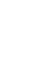 ? * 2 = ?                                                               ? + 75 = ?? : 9 = ?                                                                ? * 10 = ?? * 100 = ?                                                           ? – 75 = ?? + 472 = ?Расположенный в восточных отрогах Сихотэ-Алиня Дальнегорск известен как  центр цветной металлургии и химической промышленности Приморского края. Отсюда идут для России  и за рубеж концентраты полиметаллических руд: свинца, цинка, золотосеребряный  сплав и металлический висмут, боропродукты, лес и пиломатериалы.Город, раскинувшиеся в живописной горной долине в 30 км от Японского моря, связан деловым отношениями не только с другими регионами России, но и со  странами Юго-Восточной Азии и Азиатско Тихоокеанского региона.Основными зарубежными партнерами Дальнегорска  на международном рынке являются Япония, Китай и Корея.Общая протяженность границы Дальнегорского городского округа составляет примерно 512,4 км, из них 436,9 км сухопутная часть и 75,5 км – водная часть границы.Выполнив задание,  вы узнаете , как назывался раньше Дальнегорск.                2)                      3) 4)                   5)                           6) 343 →ю                                              25 →е16 →т                                                  64 →е169 →т                                                1/9→х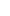 10→ а                                                  154 →н253→ м                                                144 →м→аТетюхе переводится с китайского как ……Выполни задание и ты узнаешь значение этого слова в переводе на русский язык.1,2 *5                                                   Ключ0,35 * 2                                               ы→4,50,732 *0,5* 2                                      р→67*2*5                                                  с→30,25* 4 * 3                                          л→2,70,75 *4                                                е →0,70,3 *5 *3                                             к→0,7323*9*0,1                                                ь →00,32 *0*0,4                                          х→754*5*0,5                                              а→702,3 + 2,2                                             н→10102 – 52Последним народом, жившим в долине реки Тетюхе, на ее притоках и других реках до прихода сельского населения, были китайцы. Они не были коренными  местными жителями: это были пришлые торговцы, охотники, браконьеры, и даже ссыльные преступники, бежавшие из ссылки с территории Маньчжурии (куда они были сосланы китайским правосудием) в вольное Приморье. Возможно, как раз это и отражено в названии «Тетюхе», которое в одном из переводов с китайского звучит как «Река ссыльных».До 1972 года Дальнегорск назывался Тетюхе.Нужно вписать в квадрат цифры 1,9,7,2 так, чтобы каждая цифра встречалась только один раз по каждой горизонтали, каждой вертикали и каждой диагонали. Одна из улиц нашего города носит имя великого русского поэта. Поменяйте местами карточки, на которых записаны примеры, имеющие одинаковые ответы, и вы узнаете название этой улицы.Если каждую цифру заменить ее номером в алфавите, то вы узнаете имя  и фамилию основателя Дальнегорска.32,13,10,11,10,3,1,15,16, 3,10,25,2,18,10,15,6,18.Юлий Иванович Бринер ( 1849-1920)История открытия и разработок тетюхинских руд тесно связана с Юлием Ивановичем Бринером, купцом 1 гильдии, горнопромышленником, лесопромышленником, пароходовладельцем, меценатом, общественным деятелем и почетным гражданином г. Владивостока.Юлий Иванович Бринер родился в 1849 году в Швейцарии. Круг интересов Бриннера не ограничивался только коммерческой деятельностью. Он активно интересовался историей края, поэтому в 1884 году он стал одним из основателей первой научно-просветительской организации на Дальнем Востоке- Общества изучения Амурского края.  По-настоящему талант предпринимателя проявился у Ю. Бринера, когда он занялся разработкой тетюхинского  месторождения серебро-свинцово-цинковых руд.Юлий Иванович Бринер умер в 1920 году и был похоронен в фамильном склепе в Сидеми.  Имя Ю. Бринера увековечено в Дальнегорском районе в названии морского мыса (мыс Бринера) и в названии небольшой горы (гора Бринеровка) у пос. Садового. В 2014 году был поставлен бюст Ю. Бринеру в  сквере г. Дальнегорска.     Чтобы узнать  название пещеры необходимо:Ответить на вопросПервую букву ответа вписать в квадрат.У дроби над дробной чертойКвадратный корень из 1Треугольник с двумя равными сторонамиГеометрическая фигура с тремя сторонами.Сколько прямых можно провести через 2 точкиНаправленный отрезокЫКвадратный корень из 64Часть прямой ограниченная с двух сторон10) Отрезок, соединяющий точку окружности с ее центром.11) Замкнутая линия, все точки которой находятся на одинаковом расстоянии от данной точки.12) Утверждение , требующие доказательства13) Высказывание, принимаемое без доказательства.Пещера Чертовы Ворота     Длина 132 метра. От высокого входа в пещеру идет широкая полость со сводчатым потолком и повышающимся полом. Слева в основной зал выходит еще один вход меньших размеров. Пещера Чертовы Ворота – широко известный археологический памятник каменного века. В ней жили древние обитатели реки Кривой 7 тыс. лет назад.  При раскопках были найдены остатки сгоревшего деревянного жилища, много различных предметов быта и скелеты обитателей пещеры.Расположите в порядке убывании степени:24, 33, 63, 72, 122, 44 и определите название реки.	н	у                я	а             р	дГлавная река – Рудная (длина которой около 75 км), с которой связана вся жизнь и история района, так как на ее берегах расположены почти все населенные пункты – Краснореченский, Тайга, Дальнегорск, Садовый, Сержантово, Мономахово, Рудная Пристань. Русло реки в верхнем и среднем течении врезано в коренные горные породы  и проходит через живописные каньоны. В нижнем течении река протекает по болотистой местности. Во время наводнений река выходит из берегов и затопляет низменные участки. Зимой река   замерзает за исключением перекатов, а вскрывается ото льда в апреле.Выполните задание, и вы узнаете протяженность границ  Дальнегорского городского округа.	+ (3 )2 = 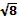 	*   	= 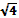 	- 2                              =  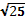 	          *   15  = 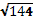 	+ 4   = 	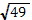  Разгадав кроссворд, вы узнаете  название скалы.– третья степень числа– это действительно можно заменить дробной чертой– числа, которые складывают – вторая степень числа – линия без начала и конца – сотая часть числа – равенство, содержащее неизвестное число– сумма длин всех сторон– прямоугольник с равными сторонами – равенство двух отношений – самое маленькое простое число – высшая оценка в школе.Скала «Белая Церковь»       Высота скалы 40 метров, отдаленно напоминает церковь с разрушенной колокольней, и поэтому, вероятно, получившая имя « Белая церковь», стоит у берега моря в 6км к югу от мыса Бриннера недалеко от устья Быстрого ключа.   Расшифровать название растений и животных, занесенных в Красную книгу.ГиртСырьТосолКилугабньРогалНешьнежьМой ДальнегорскМой милый, светлый городок,Ты на окраине России.Хоть от столицы ты далек,А все же нет тебя красивей.Вдоль небольшого городкаГолубоватой лентой вьетсяРодная Рудная рекаИ к морю синему несетсяСтоят « Два брата» в море том,Волна об них свирепо бьется.Она отхлынет, но потом,Опять о скалы разобьется.Багульник здесь весной цветет,Сиреневым костром пылая.Кто не был здесь -  тот не поймет,Мне не нужна краса другая.Мой Дальнегорск, мне не забыть,Хоть пролетают быстро годы,Не перестану я любитьМой чудный уголок природы.Ответы:3 *6 = 22,5                          0,25 *100=2522,5 *2=45                              25+75=10045:9=5                                    100*10=1000 5* 100=500                             1000-75=925500+472=972	925+972=18971) =132=169-т	4) =73=343-ю2)=52=25-е                                                          5) = -х3) = 24=16-т                                                        6) = 43=64-еТЕТЮХЕ1) 6-р                                            7)4,5-ы0,7-е                                        8) 2,7-л0,732-к                                    9) 0-ь           70-а                                         10) 10-н3-с                                           11)4,5-ы3-с                                           12) 75-хРека ссыльных4,6      0,25        3,2             4,6      6,12      3,2      0,25      0,47А           в                  о              р            н          с                   к          е                 аН           е                  к             р             а          с                  о           в              а 	Юлий Иванович Бринерчислительединицаравнобедренныйтреугольникоднувекторывосемьотрезокрадиусокружностьтеоремааксиома   44=256    63=216   122=144   72=49   33=27   24=16   44, 63, 122, 72, 33,24Р    у    д     н    а    я 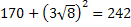 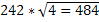 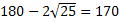 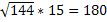 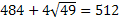 кубДелениеСлагаемыеКвадратПрямаяПроцентУравнениеПериметрКвадратПропорцияДвапятьтигр      рысь      лотос      багульник      горал      женьшеньСписок литературы:«Бор» флагману горной химии Приморья 40 лет. Игорь Красиков Издательский дом « Приамурские ведомости», 1999Дальнегорск. Очерки по географии и истории Н.В. Колесников, В.И. Татарников, Г.А. Тютькина, Т.П. Гуревич.Дальнегорск и окрестности. В.А. ТатарниковДостопримечательности Дальнегорска и его окрестностей.Заповедники Приморья. А.Г. Маточкин, Р.В. Дормидонтов издательство. « Светская Россия» 1988История Российского Приморья, авторы: сотрудники института истории, археологии и этнографии народов Дальнего Востока ДВОРАН.19729-4,40,5:2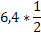 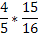 2,3*21,62+4,51,6*22,5*0,10,94:2АВОРНСКЕА111123334455667889910111212121972279191277219